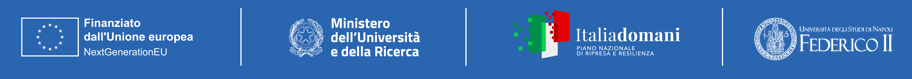 Centro Nazionale HPC, Big Data e Quantum ComputingMissione 4, Componente 2, Investimento 1.4Codice progetto MUR: CN_00000013 - CUP: E63C22000980007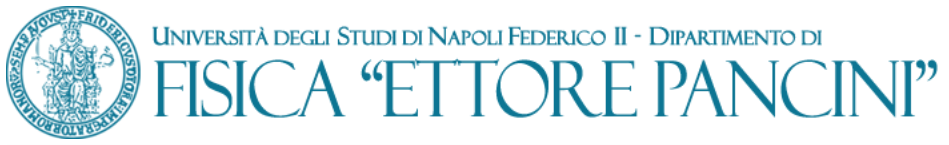 Modello CFacsimile dichiarazioni sostitutive ai sensi degli articoli 46 e 47 del d.p.r. 445/2000 rese dal concorrente per la partecipazione alla procedura negoziata per l’acquisto di un “Sistema Criogenico per il raffreddamento di Qbit” per i fabbisogni del Centro Nazionale HPC, Big Data e Quantum Computing, Missione 4, Componente 2, Investimento 1.4, Codice progetto MUR: CN_00000013 - CUP: E63C22000980007.(In caso di raggruppamento temporaneo e/o consorzio e/o aggregazione di imprese: un modello per ciascun operatore economico raggruppato e/o consorziato e/o aggregato)Per gli operatori non stabiliti in Italia ma in altri paesi dell'Unione Europea, tutti i campi possono essere modificati per rispettare le regole e le procedure del paese di origine.DICHIARAche l’operatore economico è iscritto alla Camera di Commercio, Industria, Artigianato, Agricoltura, come segue:1.a) che i rappresentanti legali, gli amministratori muniti di potere di rappresentanza, institori e procuratori generali sono:1.b) che i Direttori Tecnici sono:  1.c) che i soci e i titolari di diritti su quote e azioni/proprietari (D. Lgs. 159/2011, art. 85) sono: DICHIARAad integrazione di quanto riportato nel facsimile Modello DGUE che nei propri confronti non sussistono le condizioni di cui all’art. 53, co. 16, del D. Lgs. 165/2001 smi., nonché:2.a): 2.a1) che, nei confronti dei soggetti sopra elencati ai punti 1.a, 1.b e 1.c, nonché nei confronti dei soggetti di seguito indicati e di quelli riportati al successivo punto 2.c2 - della cui situazione giuridica dichiara di essere a conoscenza ai sensi dell’articolo 47, comma 2, del d.P.R. n. 445 del 2000, assumendone le relative responsabilità - non sussistono le condizioni di cui all’art. 80, co. 1, lett. a), b), b-bis), c), d), e), f), f bis), f ter), g), del D. Lgs. 50/2016 e s.m.i. e di cui all’art. 53, co. 16, del D. Lgs. 165/2001 smi:_____________________________________________________________________________________________________________________________________________________________________________________________________________________________________________________________________________________________________________________________________________________________________________________________________________________oppure  2.a2) che, nei confronti dei soggetti sopra elencati ai punti 1.a, 1.b e 1.c, nonché nei confronti dei soggetti di seguito indicati e di quelli riportati al successivo punto 2.c2: la situazione giuridica relativa alla sussistenza delle condizioni di cui all’art. 80, co. 1, lett. a), b), b-bis), c), d), e), f), fbis), fter), g), del D. Lgs. 50/2016 e s.m.i. ed all’art. 53, co. 16, del D. Lgs. 165/2001 smi è dichiarata singolarmente in allegato alla presente dichiarazione secondo il facsimile Modello A3 dai soggetti ivi indicati;_____________________________________________________________________________________________________________________________________________________________________________________________________________________________________________________________________________________________________________________________________________________________________________________________________________________DICHIARA, inoltre	2.b) in ordine all’art. 80, comma 2, D. Lgs. 50/2016 e s.m.i.:2.b1) che, nei confronti dei soggetti sopra elencati ai punti 1.a, 1.b e 1.c, nonché nei confronti dei soggetti di seguito indicati e di quelli riportati al successivo punto 2.c2 - della cui situazione giuridica dichiara di essere a conoscenza ai sensi dell’articolo 47, comma 2, del d.P.R. n. 445 del 2000, assumendone le relative responsabilità - non sussiste alcuna causa di decadenza o sospensione o divieto di cui all’art. 67 del D. Lgs. 159/2011 e s.m.i. o di un tentativo di infiltrazione mafiosa di cui all’art. 84, co. 4, del medesimo decreto (fermo restando quanto previsto dagli articoli 88, comma 4-bis, e 92, commi 2 e 3, del D. Lgs. 159/2011, con riferimento rispettivamente alle comunicazioni antimafia e alle informazioni antimafia); ____________________________________________________________________________________________________________________________________________________________________________________________________________________________________________________________________________________________________________________________________________________________________________________________________________________oppure 2.b2) che, nei confronti dei soggetti sopra elencati ai punti 1.a, 1.b e 1.c, nonché nei confronti dei soggetti di seguito indicati e di quelli riportati al successivo punto 2.c2: la situazione giuridica relativa alla sussistenza di alcuna causa di decadenza o sospensione o divieto di cui all’art. 67 del D. Lgs. 159/2011 e s.m.i. o di un tentativo di infiltrazione mafiosa di cui all’art. 84, co. 4, del medesimo decreto (fermo restando quanto previsto dagli articoli 88, comma 4-bis, e 92, commi 2 e 3, del D. Lgs. 159/2011, con riferimento rispettivamente alle comunicazioni antimafia e alle informazioni antimafia) è dichiarata singolarmente in allegato alla presente dichiarazione secondo il  facsimile Modello A3 dai soggetti ivi indicati ;____________________________________________________________________________________________________________________________________________________________________________________________________________________________________________________________________________________________________________________________________________________________________________________________________________________2.c) in ordine ai cessati:   2.c1) che non vi sono soggetti cessati dalle cariche nell’anno antecedente la data di pubblicazione del Bando;									oppure 2.c2) che vi sono i seguenti soggetti cessati dalle cariche nell’anno antecedente la data di pubblicazione del Bando (indicare nome, cognome, ecc.):___________________________________________________________________________________________________________________________________________________________________________________________________________________________________________________________________________________________________________________________________________________________________________________________________________________3) che:  a) l’operatore economico non ha presentato nella procedura di gara in corso e negli affidamenti dei subappalti documentazione o dichiarazioni non veritiere;b) l’operatore economico non è iscritto nel casellario informatico tenuto dall’Osservatorio dell’ANAC per aver presentato false dichiarazioni o falsa documentazione nelle procedure e negli affidamenti dei subappalti;che:a)	l’operatore economico non partecipa in più di un raggruppamento temporaneo né partecipa, contemporaneamente, in forma singola e quale componente di un raggruppamento temporaneo o in Consorzio ordinario né in qualità di consorziato per il quale il Consorzio concorre in caso di Consorzi ex articolo 45 lettere b) e c) del D. Lgs. 50/2016 e s.m.i.; b)	l’operatore economico non partecipa alla gara in più di un consorzio stabile e che alla stessa non partecipa quale concorrente il consorziato designato;c) l’operatore economico non si trova, rispetto ad altro partecipante alla gara, in una situazione di controllo di cui all’art. 2359 c.c. o in una qualsiasi situazione, anche di fatto, se la situazione di controllo o la relazione comporti che le offerte sono imputabili ad un unico centro decisionale.di possedere il requisito di capacità economico-finanziaria richiesto: fatturato minimo annuo specifico, nel settore di attività oggetto dell’affidamento o in settori affini, almeno pari ad € 1.200.000,00, nell’esercizio finanziario 2022; di possedere il requisito di capacità tecnica richiesto: di aver effettuato, nell’ultimo triennio (inteso quale triennio antecedente a far data dal mese precedente alla pubblicazione dell’avviso), forniture di sistemi di criostati a diluizione o in settori affini relativi alla fornitura di suoi componenti e accessori, quali criostati per il raffreddamento alle temperature dell’ordine di 10 mK di Qbit superconduttivi con potenza refrigerante di circa 1000 microW a 100 mK, mediante presentazione dell’elenco delle principali forniture effettuate nel citato arco temporaleDICHIARA, infine:7) accetta, senza condizione o riserva alcuna, tutte le norme e disposizioni contenute nella documentazione gara; 8) accetta di ottemperare agli obblighi di tracciabilità dei flussi finanziari di cui alla Legge n.136/2010 ed accetta le clausole del Protocollo di Legalità della Prefettura di Napoli, al quale l’Università ha aderito in data 29.12.2009, ad esclusione di quelle previste in tema di tracciabilità dei flussi finanziari di cui all’art. 2, co. 2, punti h) e i), dall’art. 7, co. 1 e dell’art. 8, co. 1 clausola 7) e 8), in contrasto con la intervenuta L. n. 136/10. Le clausole di tale Protocollo, con le precisazioni formulate da questa Amministrazione, dovranno essere sottoscritte dall’impresa in sede di stipula del contratto o subcontratto, pena la decadenza dall’aggiudicazione, e sono le seguenti: 	Clausola 1): La sottoscritta impresa dichiara di essere a conoscenza di tutte le norme pattizie di cui al Protocollo di legalità, sottoscritto nell’anno 2009 dalla stazione appaltante con la Prefettura di Napoli, tra l’altro consultabili al sito http://www.utgnapoli.it, e che qui si intendono integralmente riportate e di accettarne incondizionatamente il contenuto e gli effetti.	Clausola 2): La sottoscritta impresa si impegna a denunciare immediatamente alle Forze di Polizia o all’Autorità Giudiziaria ogni illecita richiesta di denaro, prestazione o altra utilità ovvero offerta di protezione nei confronti dell’imprenditore, degli eventuali componenti la compagine sociale o dei rispettivi familiari (richiesta di tangenti, pressioni per indirizzare l’assunzione di personale o l’affidamento di lavorazioni, forniture o servizi a determinate imprese, danneggiamenti, furti di beni personali o di cantiere).	Clausola 3): La sottoscritta impresa si impegna a segnalare alla Prefettura l’avvenuta formalizzazione della denuncia di cui alla precedente clausola 2 e ciò al fine di consentire, nell’immediato, da parte dell’Autorità di pubblica sicurezza, l’attivazione di ogni conseguente iniziativa.	Clausola 4): La sottoscritta impresa dichiara di conoscere e di accettare la clausola espressa che prevede la risoluzione immediata ed automatica del contratto, ovvero la revoca dell’autorizzazione al subappalto o subcontratto, qualora dovessero essere comunicate dalla Prefettura, successivamente alla stipula del contratto o subcontratto, informazioni interdittive di cui all’art.10 D.P.R. 252/98. Qualora il contratto sia stato stipulato nelle more dell’acquisizione delle informazioni del Prefetto sarà applicata a carico dell’impresa oggetto dell’informativa interdittiva successiva, anche una penale, salvo comunque il maggior danno, nella misura del 10% del valore del contratto (ossia dell’importo contrattuale comprensivo di tutti gli oneri per la sicurezza, ove esistenti, al netto dell’IVA) ovvero qualora lo stesso non sia determinato o determinabile, una penale pari al valore delle prestazioni al momento eseguite, comprensivo di tutti gli oneri per la sicurezza, ove esistenti, al netto dell’IVA. Tale penale sarà applicata mediante automatica detrazione, da parte della stazione appaltante, del relativo importo dalle somme dovute all’impresa in relazione alla prima erogazione utile.	Clausola 5): La sottoscritta impresa dichiara di conoscere e di accettare la clausola risolutiva espressa che prevede la risoluzione immediata ed automatica del contratto, ovvero la revoca dell’autorizzazione al subappalto o subcontratto, in caso di grave e reiterato inadempimento delle disposizioni in materia di collocamento, igiene e sicurezza sul lavoro, anche con riguardo alla nomina del responsabile della sicurezza e di tutela dei lavoratori in materia contrattuale e sindacale. 	Clausola 6): La sottoscritta impresa dichiara di essere a conoscenza del divieto per la stazione appaltante di autorizzare subappalti a favore delle imprese partecipanti alla gara e non risultate aggiudicatarie, salvo le ipotesi di lavorazioni altamente specialistiche.	Clausola 7): La sottoscritta impresa dichiara di conoscere ed accettare l’obbligo di comunicare i dati relativi alle imprese chiamate a realizzare, a qualunque titolo, l’intervento, anche con riferimento ai loro assetti societari ed a eventuali successive variazioni.	Clausola 8): La sottoscritta impresa dichiara di conoscere ed accettare la facoltà dell’Amministrazione di non stipulare il contratto e di non autorizzare il subappalto o il subcontratto o di procedere alla risoluzione immediata ed automatica del contratto o alla revoca dell’autorizzazione al subappalto o al subcontratto qualora vengano acquisiti elementi o indicazioni rilevanti ai fini delle valutazioni discrezionali ammesse dalla legge, così come previsto dall’art.10, comma 9, del D.P.R. 252/98.	Clausola 9): La sottoscritta impresa dichiara di conoscere ed accettare la clausola risolutiva espressa che prevede la risoluzione immediata ed automatica del contratto qualora la stessa impresa violi il divieto di approvvigionarsi presso i soggetti affidatari di forniture e servizi “sensibili”, come indicati all’art.3 del Protocollo di legalità, nei confronti dei quali siano state acquisite informazioni interdittive ai sensi dell’art.10 del DPR 252/98.9) dichiara di essere edotto che l’appalto è regolato dal vigente Piano Triennale di Prevenzione della Corruzione di Ateneo, dai Codici di Comportamento Nazionale e di Ateneo reperibili sul sito www.unina.it e si impegna, in caso di aggiudicazione, ad osservare e a far osservare ai propri dipendenti e collaboratori, per quanto applicabile, i suddetti codici di comportamento, pena la risoluzione del contratto; 10) solo per gli operatori economici aventi sede, residenza o domicilio nei paesi inseriti nelle c.d. “black list”:    dichiara di essere in possesso dell’autorizzazione in corso di validità rilasciata ai sensi del d.m. 14 dicembre 2010 del Ministero dell’economia e delle finanze ai sensi (art. 37 del d.l. 78/2010, conv. in l. 122/2010) oppure dichiara di aver presentato domanda di autorizzazione ai sensi dell’art. 1 comma 3 del d.m. 14.12.2010 e allega copia conforme dell’istanza di autorizzazione inviata al Ministero;11) solo per gli operatori economici non residenti e privi di stabile organizzazione in Italia: si impegna ad uniformarsi, in caso di aggiudicazione, alla disciplina di cui agli articoli 17, comma 2, e 53, comma 3 del d.p.r. 633/1972 e a comunicare alla stazione appaltante la nomina del proprio rappresentante fiscale, nelle forme di legge;12)  qualora un partecipante alla gara eserciti la facoltà di “accesso agli atti”, di autorizzare, l’Università a rilasciare copia di tutta la documentazione presentata per la partecipazione alla gara;oppure     di non autorizzare, l’Università a rilasciare copia dell’offerta tecnica e delle spiegazioni che saranno eventualmente richieste in sede di verifica delle offerte anomale, in quanto coperte da segreto tecnico/commerciale (allega in proposito le motivazioni formulate in osservanza di quanto richiesto dal Disciplinare di Gara al punto 15.3.1.11.Solo per gli operatori economici ammessi al concordato preventivo con continuità aziendale di cui all’art. 186 bis del R.D. 16 marzo 1942, n. 267: indica, ad integrazione di quanto indicato nella parte  III, sez. C, lett. d) del DGUE, i seguenti  estremi del provvedimento di ammissione al concordato e del provvedimento di autorizzazione a partecipare alle gare con indicazione delle procedure di gara ed del Tribunale che ha rilasciato detto provvedimento, nonché dichiara di non partecipare alla gara quale mandataria di un raggruppamento temporaneo di imprese e che le altre imprese aderenti al raggruppamento non sono assoggettate ad una procedura concorsuale ai sensi dell’art. 186  bis, comma 6 del R.D. 16 marzo 1942, n. 267:____________________________________________________________________________________________________________________________________________________________________  Data____________							                                                             FIRMA ()										___________________________________________________________Ai sensi e per gli effetti del Regolamento UE n.2016/679 del Parlamento europeo e del Consiglio del 27 aprile 2016 (sulla protezione delle persone fisiche con riguardo al trattamento dei dati personali, nonché alla libera circolazione di tali dati e che abroga la direttiva 95/46/CE l'Università informa che i dati personali, sensibili e giudiziari degli interessati sono trattati dall’Amministrazione conformemente a quanto prescritto da detto regolamento. Informativa ai sensi dell’articolo 13 del Regolamento UE n.2016/679: i dati dei concorrenti sono raccolti ai fini della partecipazione alla gara e verranno utilizzati esclusivamente per tale scopo e, comunque, nell’ambito delle attività istituzionali dell’Università degli Studi di Napoli Federico II, titolare del trattamento. All’interessato competono i diritti di cui all’art. 13, comma 2, lett. b), del citato regolamento. La comunicazione dei dati personali è pertanto necessaria ai fini degli adempimenti prescritti dal D. Lgs. 50/2016 s.m.i. (a titolo esemplificativo le verifiche ex lege in capo all’aggiudicatario e a campione sui concorrenti) in quanto la mancata comunicazione degli stessi determinerebbe l’impossibilità da parte dell’Amministrazione di osservare i sopra citati adempimenti. Il sottoscrittoIl sottoscrittoIl sottoscrittoIl sottoscrittoNato aililCFResidente inResidente inResidente inVian.n.n.in qualità diin qualità diin qualità di(titolare, legale rappresentante, procuratore, altro)  ()(titolare, legale rappresentante, procuratore, altro)  ()(titolare, legale rappresentante, procuratore, altro)  ()(titolare, legale rappresentante, procuratore, altro)  ()(titolare, legale rappresentante, procuratore, altro)  ()(titolare, legale rappresentante, procuratore, altro)  ()(titolare, legale rappresentante, procuratore, altro)  ()(titolare, legale rappresentante, procuratore, altro)  ()(titolare, legale rappresentante, procuratore, altro)  ()(titolare, legale rappresentante, procuratore, altro)  ()(titolare, legale rappresentante, procuratore, altro)  ()(titolare, legale rappresentante, procuratore, altro)  ()della società:della società:della società:Sede legale(comune italiano o stato estero)(comune italiano o stato estero)(comune italiano o stato estero)(comune italiano o stato estero)(comune italiano o stato estero)(comune italiano o stato estero)(comune italiano o stato estero)(comune italiano o stato estero)(comune italiano o stato estero)ProvinciaProvinciaindirizzoindirizzoindirizzoindirizzoCAPSede operativaSede operativaSede operativaSede operativa(comune italiano o stato estero)(comune italiano o stato estero)(comune italiano o stato estero)(comune italiano o stato estero)(comune italiano o stato estero)ProvinciaProvinciaindirizzoindirizzoCAPCAPPartita IVAPartita IVAPartita IVAPartita IVAPECPECtelFaxFaxFaxFaxFaxFaxFaxFaxFaxFaxC.C.N.L. applicato (Edile Industria, Edile Piccola Media Impresa, Edile Cooperazione, Edile Artigianato, Altro non edile):C.C.N.L. applicato (Edile Industria, Edile Piccola Media Impresa, Edile Cooperazione, Edile Artigianato, Altro non edile):C.C.N.L. applicato (Edile Industria, Edile Piccola Media Impresa, Edile Cooperazione, Edile Artigianato, Altro non edile):C.C.N.L. applicato (Edile Industria, Edile Piccola Media Impresa, Edile Cooperazione, Edile Artigianato, Altro non edile):C.C.N.L. applicato (Edile Industria, Edile Piccola Media Impresa, Edile Cooperazione, Edile Artigianato, Altro non edile):C.C.N.L. applicato (Edile Industria, Edile Piccola Media Impresa, Edile Cooperazione, Edile Artigianato, Altro non edile):C.C.N.L. applicato (Edile Industria, Edile Piccola Media Impresa, Edile Cooperazione, Edile Artigianato, Altro non edile):C.C.N.L. applicato (Edile Industria, Edile Piccola Media Impresa, Edile Cooperazione, Edile Artigianato, Altro non edile):C.C.N.L. applicato (Edile Industria, Edile Piccola Media Impresa, Edile Cooperazione, Edile Artigianato, Altro non edile):C.C.N.L. applicato (Edile Industria, Edile Piccola Media Impresa, Edile Cooperazione, Edile Artigianato, Altro non edile):C.C.N.L. applicato (Edile Industria, Edile Piccola Media Impresa, Edile Cooperazione, Edile Artigianato, Altro non edile):C.C.N.L. applicato (Edile Industria, Edile Piccola Media Impresa, Edile Cooperazione, Edile Artigianato, Altro non edile):C.C.N.L. applicato (Edile Industria, Edile Piccola Media Impresa, Edile Cooperazione, Edile Artigianato, Altro non edile):C.C.N.L. applicato (Edile Industria, Edile Piccola Media Impresa, Edile Cooperazione, Edile Artigianato, Altro non edile):C.C.N.L. applicato (Edile Industria, Edile Piccola Media Impresa, Edile Cooperazione, Edile Artigianato, Altro non edile):C.C.N.L. applicato (Edile Industria, Edile Piccola Media Impresa, Edile Cooperazione, Edile Artigianato, Altro non edile):C.C.N.L. applicato (Edile Industria, Edile Piccola Media Impresa, Edile Cooperazione, Edile Artigianato, Altro non edile):C.C.N.L. applicato (Edile Industria, Edile Piccola Media Impresa, Edile Cooperazione, Edile Artigianato, Altro non edile):C.C.N.L. applicato (Edile Industria, Edile Piccola Media Impresa, Edile Cooperazione, Edile Artigianato, Altro non edile):Dimensione aziendale (da 0 a 5, da 6 a 15, da 16 a 50, da 51 a 100, oltre)Dimensione aziendale (da 0 a 5, da 6 a 15, da 16 a 50, da 51 a 100, oltre)Dimensione aziendale (da 0 a 5, da 6 a 15, da 16 a 50, da 51 a 100, oltre)Dimensione aziendale (da 0 a 5, da 6 a 15, da 16 a 50, da 51 a 100, oltre)Dimensione aziendale (da 0 a 5, da 6 a 15, da 16 a 50, da 51 a 100, oltre)Dimensione aziendale (da 0 a 5, da 6 a 15, da 16 a 50, da 51 a 100, oltre)Dimensione aziendale (da 0 a 5, da 6 a 15, da 16 a 50, da 51 a 100, oltre)Dimensione aziendale (da 0 a 5, da 6 a 15, da 16 a 50, da 51 a 100, oltre)Dimensione aziendale (da 0 a 5, da 6 a 15, da 16 a 50, da 51 a 100, oltre)Enti Previdenziali:Enti Previdenziali:Enti Previdenziali:Enti Previdenziali:Enti Previdenziali:Enti Previdenziali:Enti Previdenziali:Enti Previdenziali:Enti Previdenziali:Enti Previdenziali:Enti Previdenziali:Enti Previdenziali:Enti Previdenziali:Enti Previdenziali:Enti Previdenziali:Enti Previdenziali:Enti Previdenziali:Enti Previdenziali:Enti Previdenziali:INAIL codice dittaINAIL codice dittaINAIL codice dittaINAIL codice dittaINAIL codice dittaINAIL Posizioni assicurative territorialiINAIL Posizioni assicurative territorialiINAIL Posizioni assicurative territorialiINAIL Posizioni assicurative territorialiINAIL Posizioni assicurative territorialiINAIL Posizioni assicurative territorialiINAIL Posizioni assicurative territorialiINPS matricola aziendaINPS matricola aziendaINPS matricola aziendaINPS matricola aziendaINPS matricola aziendaINPS sede competente INPS sede competente INPS sede competente INPS sede competente INPS sede competente INPS sede competente INPS sede competente INPS pos.contributivaINPS pos.contributivaINPS pos.contributivaINPS pos.contributivaINPS pos.contributivaINPS sede competenteINPS sede competenteINPS sede competenteINPS sede competenteINPS sede competenteINPS sede competenteINPS sede competenteAGENZIA ENTRATE sede competenteAGENZIA ENTRATE sede competenteAGENZIA ENTRATE sede competenteAGENZIA ENTRATE sede competenteAGENZIA ENTRATE sede competenteAGENZIA ENTRATE sede competenteAGENZIA ENTRATE sede competenteAGENZIA ENTRATE sede competenteAGENZIA ENTRATE sede competenteprovincia di iscrizione:forma giuridica:anno di iscrizione:durata:numero di iscrizione:capitale sociale:attività:codice ATECO:Oggetto socialeInformazioni sullo StatutoOperazioni StraordinarieSedi secondarie ed unità localiTitolari di cariche o qualifichen.Cognome e nomenato/a ain dataCarica12345678910n.Cognome e nomenato/a ain data123n.Cognome e nomenato/a ain dataIndicazione della singola quota1234TIPOLOGIA FORNITURACOMMITTENTEDATA IMPORTO